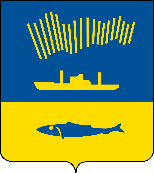 АДМИНИСТРАЦИЯ ГОРОДА МУРМАНСКАП О С Т А Н О В Л Е Н И Е   .  .                                                                                                            №     В соответствии с Федеральным законом от 06.10.2003 № 131-ФЗ 
«Об общих принципах организации местного самоуправления в Российской Федерации», Федеральным законом от 27.07.2010 № 210-ФЗ «Об организации предоставления государственных и муниципальных услуг», руководствуясь Уставом муниципального образования город Мурманск, постановлением администрации города Мурманска от 26.02.2009 № 321 «О порядке 
разработки и утверждения административных регламентов предоставления муниципальных услуг в муниципальном образовании город Мурманск»,  постановлением администрации города Мурманска от 11.01.2013 № 01 
«О Порядке подачи и рассмотрения жалоб на решения и действия (бездействие) исполнительно-распорядительного органа местного самоуправления –  администрации города Мурманска (структурных подразделений администрации города Мурманска), ее должностных лиц, муниципальных служащих, подведомственных администрации города Мурманска учреждений и их должностных лиц, предоставляющих муниципальные услуги», в целях совершенствования механизма предоставления муниципальной услуги «Назначение и выплата пенсии за выслугу лет муниципальным служащим органов местного самоуправления муниципального образования город Мурманск»  п о с т а н о в л я ю: 1. Внести в приложение к постановлению администрации города Мурманска  21.02.2012 № 360 «Об утверждении административного регламента предоставления муниципальной услуги «Назначение и выплата пенсии за выслугу лет муниципальным служащим органов местного самоуправления муниципального образования город Мурманск» (в ред. постановлений 
от 23.07.2012 № 1719, от 25.04.2013 № 899, от 10.06.2014 № 1792, от 25.08.2015 № 2326, от 18.03.2016 № 699, от 27.06.2016 № 1838, от 29.12.2016 № 4023, 
от 16.03.2017 № 649) изменения, изложив его в новой редакции согласно приложению к настоящему постановлению.2. Отделу информационно-технического обеспечения и защиты информации администрации города Мурманска (Кузьмин А.Н.) разместить настоящее постановление с приложением на официальном сайте администрации города Мурманска в сети Интернет.3. Редакции газеты «Вечерний Мурманск» (Хабаров В.А.) опубликовать настоящее постановление с приложением.4. Настоящее постановление вступает в силу со дня официального опубликования.5. Контроль за выполнением настоящего постановления возложить на заместителя главы администрации города Мурманска Левченко Л.М.Глава администрации города Мурманска                                                                                А.И. Сысоев